Приложение №1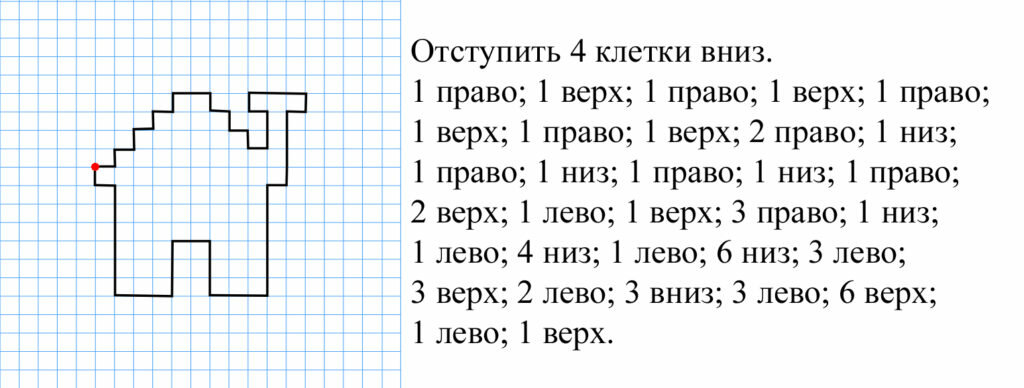 Приложение №2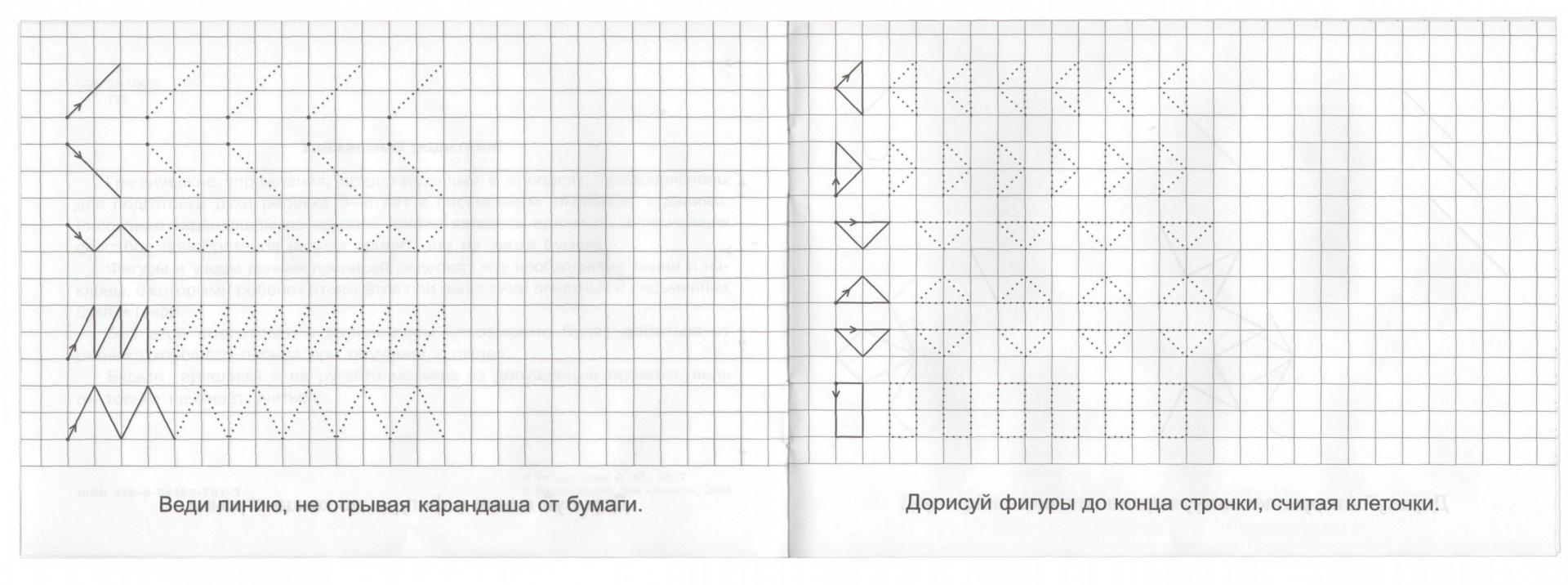 Приложение №3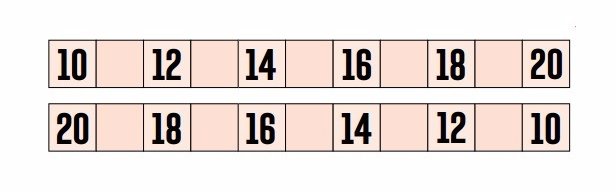 Приложение №4Составление описательных рассказов о городе– Ребята, расскажите, пожалуйста, о нашем городе. А чтобы при рассказе ничего не забыть, предлагаю из картинок-помощников составить схему этого рассказа.Первая картинка будет обозначать название нашего города.Вторая – герб города.Третья – расскажет о достопримечательностях и поможет назвать их.Четвёртая- назовёт ваше самое любимое место в городе.Пример рассказа:Мой город – Ярославль. На гербе города изображён медведь, стоящий на задних лапах. Мой город очень красив: много зелени, цветов и парков. В моём городе есть театр, цирк, зоопарк, колесо обозрения и много детских площадок. Больше всего я люблю парк развлечений, потому что там всегда весело, интересно,  можно зайти в кафе и поесть мороженое.